Year 9 Child Development 	Lessons 11&12	Developmental chart for PHYSICAL DEVELOPMENT for a child aged……Year 9 Child Development 	Lessons 11&12	Developmental chart for INTELLECTUAL DEVT for a child aged……Year 9 Child Development 	Lessons 11&12	Developmental chart for SOCIAL DEVELOPMENT for a child aged……Age of ChildAspect of Physical Development Gross / Fine?Toys / activities suitable to use to play with the child and observe?How you could collect evidence?E.g. 3 Year old (if you know a child use their age, otherwise do 3 years)Walks and runs on tiptoes (from PIES coloured cards)Gross (choose some that are gross and some that are fine)Hide and seek / tag (your own ideas)Video, photograph (from video you watched in lesson 2)1234Age of ChildAspect of Intellectual Development Toys / activities suitable to use to play with the child and observe?Pictures of suitable toys / activitiesWhat concept is this teachingE.g. 3 Year old (if you know a child use their age, otherwise do 3 yearsCan name colours from PIES coloured cards)Number and matching board (search the internet or ask parent of child)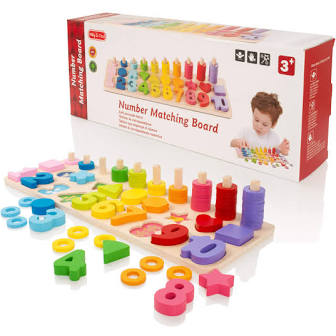 Colours & Numbers (think what you know about concepts)1234Age of ChildAspect of Social Development Toys / activities suitable to use to play with the child and observe?How would you play this game / carry out the activity?What is the developmental milestone for the lower and upper age?Eg 3 Year old(if you know a child use their age, otherwise do 3 yearsCan tell others how he or she is feeling from PIES coloured cards)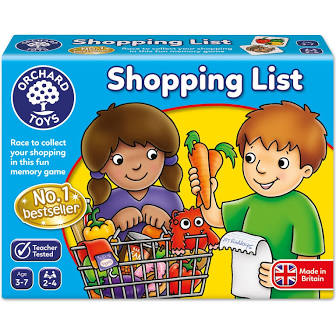 The child and I would have a list of foods that we needed to turn over and collect, we can discuss what we like and dislike and so I can see how the child is feeling and if he or she can tell me.2 year old- begins to understand own feelings.4 year old – may be confident socially. (look at suitable statements on PIES charts)